Yearly Learning Challenge Overview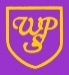 Year 6                                                                                                                                                                                                     2019 / 2020Yearly Learning Challenge OverviewYear 6                                                                                                                                                                                                     2019 / 2020Yearly Learning Challenge OverviewYear 6                                                                                                                                                                                                     2019 / 2020Yearly Learning Challenge OverviewYear 6                                                                                                                                                                                                     2019 / 2020Yearly Learning Challenge OverviewYear 6                                                                                                                                                                                                     2019 / 2020Yearly Learning Challenge OverviewYear 6                                                                                                                                                                                                     2019 / 2020Yearly Learning Challenge OverviewYear 6                                                                                                                                                                                                     2019 / 2020Yearly Learning Challenge OverviewYear 6                                                                                                                                                                                                     2019 / 2020Yearly Learning Challenge OverviewYear 6                                                                                                                                                                                                     2019 / 2020Yearly Learning Challenge OverviewYear 6                                                                                                                                                                                                     2019 / 2020AUTUMN TERMAUTUMN TERMSPRING TERMSPRING TERMSPRING TERMSPRING TERMSUMMER TERMSUMMER TERMSUMMER TERMPrime Learning ChallengeAre we monkeys?How does Bear survive in the mountains?Why did Hitler Want to Take Over the World?Why did Hitler Want to Take Over the World?Why can’t we see in the dark?Why can’t we see in the dark?Do you think Hitler should have banished the Jews?Do you think Hitler should have banished the Jews?Can you imagine a life without technology?Key SkillsCommunication / Application of number / IT / Problem Solving / Working with others / Improving own learning and performanceCommunication / Application of number / IT / Problem Solving / Working with others / Improving own learning and performanceCommunication / Application of number / IT / Problem Solving / Working with others / Improving own learning and performanceCommunication / Application of number / IT / Problem Solving / Working with others / Improving own learning and performanceCommunication / Application of number / IT / Problem Solving / Working with others / Improving own learning and performanceCommunication / Application of number / IT / Problem Solving / Working with others / Improving own learning and performanceCommunication / Application of number / IT / Problem Solving / Working with others / Improving own learning and performanceCommunication / Application of number / IT / Problem Solving / Working with others / Improving own learning and performanceCommunication / Application of number / IT / Problem Solving / Working with others / Improving own learning and performanceEnglish Reading / Writing / Spelling / Punctuation / GrammarReading / Writing / Spelling / Punctuation / GrammarReading / Writing / Spelling / Punctuation / GrammarReading / Writing / Spelling / Punctuation / GrammarReading / Writing / Spelling / Punctuation / GrammarReading / Writing / Spelling / Punctuation / GrammarReading / Writing / Spelling / Punctuation / GrammarReading / Writing / Spelling / Punctuation / GrammarReading / Writing / Spelling / Punctuation / GrammarWriting Composition / Transcription  /  Analysis and presentation through the context of themed writing opportunitiesComposition / Transcription  /  Analysis and presentation through the context of themed writing opportunitiesComposition / Transcription  /  Analysis and presentation through the context of themed writing opportunitiesComposition / Transcription  /  Analysis and presentation through the context of themed writing opportunitiesComposition / Transcription  /  Analysis and presentation through the context of themed writing opportunitiesComposition / Transcription  /  Analysis and presentation through the context of themed writing opportunitiesComposition / Transcription  /  Analysis and presentation through the context of themed writing opportunitiesComposition / Transcription  /  Analysis and presentation through the context of themed writing opportunitiesComposition / Transcription  /  Analysis and presentation through the context of themed writing opportunitiesAuthor focusMichael MorpurgoKensuke’s KingdomVisual prompt : Clips from Planet of the Apes Michael MorpurgoKensuke’s KingdomVisual prompt : Clips from Planet of the Apes Emma CarrollLetters From A Lighthouse Emma CarrollLetters From A Lighthouse Emma CarrollLetters From A Lighthouse Emma CarrollLetters From A Lighthouse Rick RiordanPercy Jackson and the Lightning Thief Rick RiordanPercy Jackson and the Lightning Thief Rick RiordanPercy Jackson and the Lightning Thief MathematicsNumber and place value / Adding and subtracting / Multiplying and dividing  /  Fractions, Decimals and Percentages  /   Measurement (Rationing)  /  Geometry (Properties of shape)  /  Geometry (position and direction) / Statistics / Ratio & Proportion / AlgebraNumber and place value / Adding and subtracting / Multiplying and dividing  /  Fractions, Decimals and Percentages  /   Measurement (Rationing)  /  Geometry (Properties of shape)  /  Geometry (position and direction) / Statistics / Ratio & Proportion / AlgebraNumber and place value / Adding and subtracting / Multiplying and dividing  /  Fractions, Decimals and Percentages  /   Measurement (Rationing)  /  Geometry (Properties of shape)  /  Geometry (position and direction) / Statistics / Ratio & Proportion / AlgebraNumber and place value / Adding and subtracting / Multiplying and dividing  /  Fractions, Decimals and Percentages  /   Measurement (Rationing)  /  Geometry (Properties of shape)  /  Geometry (position and direction) / Statistics / Ratio & Proportion / AlgebraNumber and place value / Adding and subtracting / Multiplying and dividing  /  Fractions, Decimals and Percentages  /   Measurement (Rationing)  /  Geometry (Properties of shape)  /  Geometry (position and direction) / Statistics / Ratio & Proportion / AlgebraNumber and place value / Adding and subtracting / Multiplying and dividing  /  Fractions, Decimals and Percentages  /   Measurement (Rationing)  /  Geometry (Properties of shape)  /  Geometry (position and direction) / Statistics / Ratio & Proportion / AlgebraNumber and place value / Adding and subtracting / Multiplying and dividing  /  Fractions, Decimals and Percentages  /   Measurement (Rationing)  /  Geometry (Properties of shape)  /  Geometry (position and direction) / Statistics / Ratio & Proportion / AlgebraNumber and place value / Adding and subtracting / Multiplying and dividing  /  Fractions, Decimals and Percentages  /   Measurement (Rationing)  /  Geometry (Properties of shape)  /  Geometry (position and direction) / Statistics / Ratio & Proportion / AlgebraNumber and place value / Adding and subtracting / Multiplying and dividing  /  Fractions, Decimals and Percentages  /   Measurement (Rationing)  /  Geometry (Properties of shape)  /  Geometry (position and direction) / Statistics / Ratio & Proportion / AlgebraScienceLiving things and their habitats /Evolution/Adaptation / Animals including humansLiving things and their habitats /Evolution/Adaptation / Animals including humansLiving things and their habitats /Evolution/Adaptation / Animals including humansLiving things and their habitats /Evolution/Adaptation / Animals including humansLightLightElectricityElectricityElectricityComputingWe are app plannersWe are project managersWe are project managersWe are market researchers We are market researchers We are interface designersWe are interface designersWe are app developersWe are marketers Design and TechnologyMouldable materials – fossil making/imprintsCreate a healthy menu (rationing)Create a healthy menu (rationing)WWII shelters/lighthouseWWII shelters/lighthouseFood- Greek foodHistoryWWII: Hitler / ChurchillSkills: Chronology, historical enquiryWWII: Hitler / ChurchillSkills: Chronology, historical enquiryImpact of WWII on people’s lives Comparison of Leisure and Entertainment: Present Day/WW11Impact of WWII on people’s lives Comparison of Leisure and Entertainment: Present Day/WW11Ancient Greeks- ChronologySparta Vs AthensAncient Greeks- ChronologySparta Vs AthensWhat Britain has learnt from the ancient Greek civilisationGeographyMap design- grid references and coordinates- Kensuke’s Kingdom Mountains- North American focusStudy of European countries linked to Hitler’s invasion Study of European countries linked to Hitler’s invasion Art and DesignFossil prints/sketching/shading – evolution/printingPainting / collage:The waveArtist: HokusaiThe Blitz - silhouettesThe Blitz - silhouettesClay: Greek god bustsClay: Greek god bustsDrawing: Greek gods/Spartan warrior/potteryMusicWider opportunities: woodwind and brassWider opportunities: woodwind and brassWider opportunities: woodwind and brassWider opportunities: woodwind and brassWider opportunities: woodwind and brassWider opportunities: woodwind and brassWider opportunities: woodwind and brassWider opportunities: woodwind and brassWider opportunities: woodwind and brassMusicRhythm and pulsePentatonic compositionLyrics and MelodyLyrics and MelodyMusic from other culturesMusic from other culturesICT CompositionICT CompositionPerforming togetherPE –games, gym, danceGames / FootballGames / NetballGymnasticsGymnasticsAthleticsAthleticsGamesGamesGamesREBeliefs: Why are there different beliefs about God?Beliefs: Why are there different beliefs about God?Practices: Why are certain people, places and times sacred?Practices: Why are certain people, places and times sacred?Practices: Why are certain people, places and times sacred?Practices: Why are certain people, places and times sacred?Forms of expression: Why do people need to express their beliefs?Forms of expression: Why do people need to express their beliefs?Forms of expression: Why do people need to express their beliefs?REChristianity / Buddhism / SikhismChristianity / Buddhism / SikhismChristianity / Buddhism / SikhismChristianity / Buddhism / SikhismChristianity / Buddhism / SikhismChristianity / Buddhism / SikhismChristianity / Buddhism / SikhismChristianity / Buddhism / SikhismChristianity / Buddhism / SikhismSpanishNumber to 100 / the alphabet / sports / school subjects / my likes and dislikes / fruit / where I live / the weatherNumber to 100 / the alphabet / sports / school subjects / my likes and dislikes / fruit / where I live / the weatherNumber to 100 / the alphabet / sports / school subjects / my likes and dislikes / fruit / where I live / the weatherNumber to 100 / the alphabet / sports / school subjects / my likes and dislikes / fruit / where I live / the weatherNumber to 100 / the alphabet / sports / school subjects / my likes and dislikes / fruit / where I live / the weatherNumber to 100 / the alphabet / sports / school subjects / my likes and dislikes / fruit / where I live / the weatherNumber to 100 / the alphabet / sports / school subjects / my likes and dislikes / fruit / where I live / the weatherNumber to 100 / the alphabet / sports / school subjects / my likes and dislikes / fruit / where I live / the weatherNumber to 100 / the alphabet / sports / school subjects / my likes and dislikes / fruit / where I live / the weatherWSFLMagnificent meTogether we are betterFit for lifeFit for lifeRisky businessRisky businessLet’s make a wonderful worldLet’s make a wonderful worldSavvy savers(Refugees) BLPManaging Distractions, Meta-Learning, Interdependence and AbsorptionReasoning, Making Links, Imitation and PlanningDistilling, Revising, Imagining Distilling, Revising, Imagining Capitalising and Noticing, Meta-learningCapitalising and Noticing, Meta-learningPerseverance and QuestioningPerseverance and QuestioningMeta-Learning and Listening and Empathy